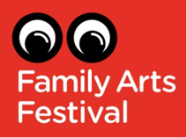 Family Arts Festival story information for media case studiesEvent Name: Organisation:Link to event listing on Family Arts Festival website: Contact for media for more info: [name, phone number, email address]Possible stories for media – one liner:In one sentence please describe here your interesting story about an individual / group connected to your event that you think might be interesting to the media:More info:Please now provide more information on why your story might be good for broadcast or print media. This could be: Interesting information on an individual or individuals involved in the performance such as People whose life has turned around because of the arts People who have found an interest rekindled because of the artsAn intergenerational story of family members involved in the production or in helping the production happenAn interesting back story on how the organisers of the event have made it happen / engaged with the local community / worked in partnership to create a great eventHow your event is happening somewhere interesting that wouldn’t normally be associated with the artsHow your event is happening in a venue with a strong heritage & history in the artsInformation on interesting people who might be attending (local MP, Mayor, celebrity, etc)Information on what makes your event unusual / extraordinary / different to a normal arts eventOr anything else about your event that you think might make a good story!IntervieweesPlease list  here the names of any performers & /or organisational spokespeople available for interview:[Name, title, phone number, email address][Name, title, phone number, email address][Name, title, phone number, email address]ImagesPlease also send, via wetransfer.com or similar, up to 5 high res (300 dpi) .jpeg images to promote your event(s) to MariH@solttma.co.ukThese could be, for example, images of previous family friendly events you have hosted, or images of rehearsals for the events taking place as part of Family Arts Festival. Please also provide a brief description of the images below with details of any captions / credits that must appear alongside them if used by media. 